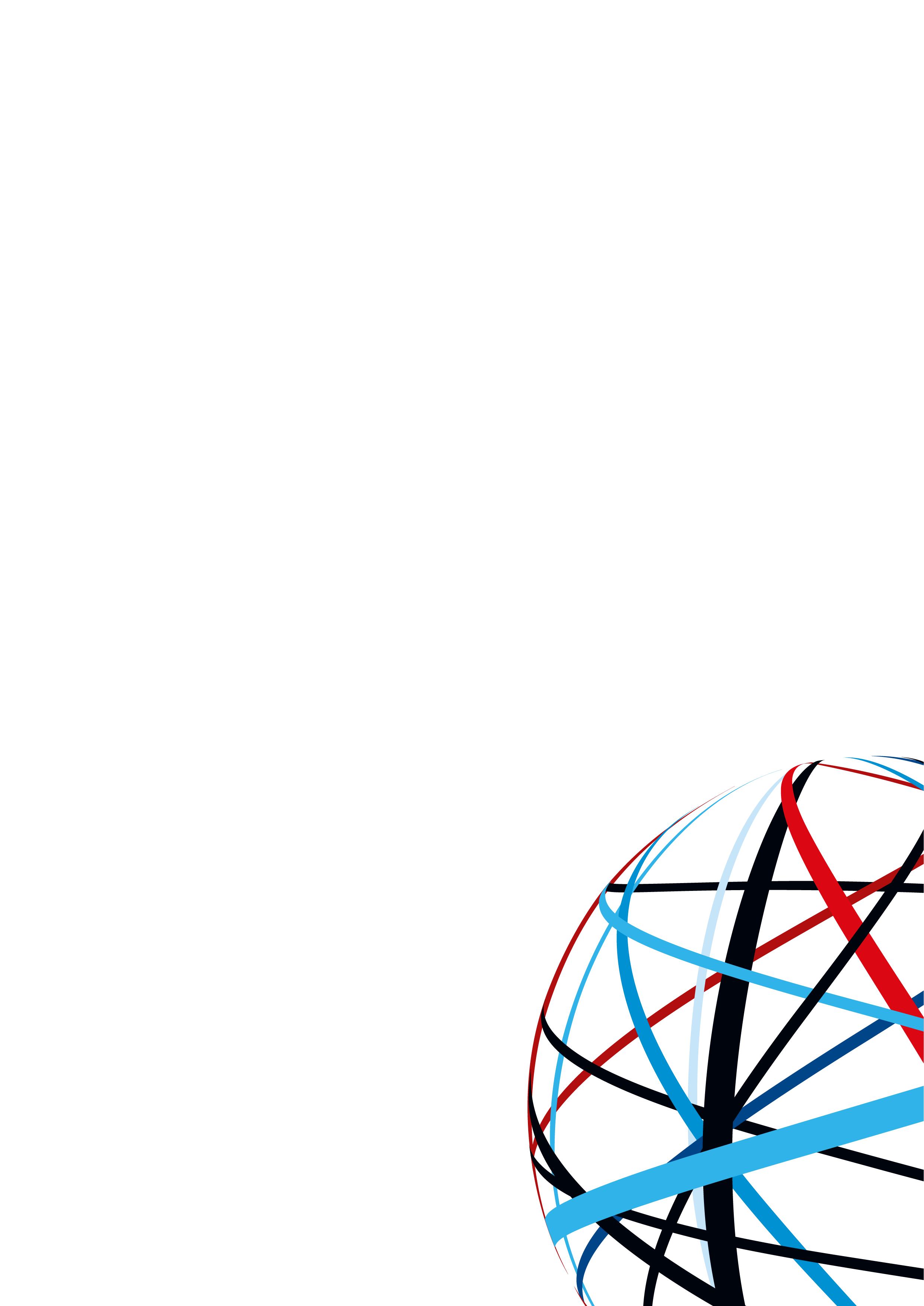 Ministerstvo průmyslu a obchoduČeské republikySekce fondů EU – Řídicí orgán OP TAKPříloha č. 6 
Osnova Podnikatelského záměru - 
Marketing – výzva II.Povinná osnova podnikatelského záměru vychází z přílohy č. 1 Výzvy – Model hodnocení a představuje tak závaznou strukturu při tvorbě podnikatelského záměru, který je povinnou přílohou žádosti o podporu. Podnikatelský záměr musí obsahovat všechny náležitosti dle tohoto vzoru. Text uvedený kurzívou má pouze informativní charakter. OBSAH:1.	Identifikační údaje projektu a soulad s výzvou	31.1	Základní informace	31.2	Soulad projektu s Výzvou Marketing II.	32.	Současná charakteristika žadatele	33.	Strategie vstupu na zahraniční trhy	44.	Veletrhy plánované v rámci výzvy Marketing II.	44.1	Veletrh č. 1	44.2	Veletrh č. 2	54.3	Veletrh č. 3	54.4	Veletrh č. 4	64.5	Veletrh č. 5	65.	Rozpočet projektu	76.	Předpokládané cíle projektu	77.	Přílohy	8Identifikační údaje projektu a soulad s výzvouZákladní informaceSoulad projektu s Výzvou Marketing II. Současná charakteristika žadateleStrategie vstupu na zahraniční trhyVeletrhy plánované v rámci výzvy Marketing II. Veletrh č. 1Veletrh č. 2Veletrh č. 3Veletrh č. 4Veletrh č. 5Rozpočet projekturozpočet projektu je obsažen v Tabulce pro výpočet celkových způsobilých výdajů v režimu ZMV -příloha č. 3, která je nedílnou součástí Podnikatelského záměru.Předpokládané cíle projektuDopad realizace projektu na hospodářskou situaci žadatele – popis plánovaných přínosů celého projektu, uváděný prostřednictvím ekonomických ukazatelů: PřílohyVzor vyplnění tabulky pro bod 4. Veletrhy plánované v rámci výzvy Marketing II.: Název žadatele: Odkaz na webové stránky:Popište soulad projektu s Národní Strategií inteligentní specializace České republiky (Národní RIS 3).Stručná historie žadatele, hlavní předmět podnikáníPopis současné pozice společnosti na trhu ČR (vč. uvedení konkurence, předpokládaných konkurenčních výhod, hlavních odběratelů/distribučních kanálů). Vize a hlavní cíle žadatele o podporuPopis aktuálně nabízené produkce/služeb, pro které hledá firma v zahraničí odbytMotivace žadatele pro vstup na zahraniční trhyPopis současné pozice společnosti na zahraničních trzích (na jakých trzích jsou výrobky žadatele nyní prodávány, stávající způsoby distribuce atp.)Popis současné propagace produktu v zahraničí (např. webové stránky, účast na konferencích, inzerce atp.)Specifikace cílových zahraničních trhů, které firmu zajímají, včetně uvedení důvodu a návaznosti na dosavadní vývoj společnosti a její strategii rozvoje.Název veletrhu č. 1Datum konáníMísto konání (město, země)WWW stránkyPořadatel veletrhuZaměření veletrhuDalší informace (historie veletrhu, očekávaná návštěvnost veletrhu, očekávaný výstup z veletrhu)Název veletrhu č. 2Datum konáníMísto konání (město, země)WWW stránkyPořadatel veletrhuZaměření veletrhuDalší informace (historie veletrhu, očekávaná návštěvnost veletrhu, očekávaný výstup z veletrhuNázev veletrhu č. 3Datum konáníMísto konání (město, země)WWW stránkyPořadatel veletrhuZaměření veletrhuDalší informace (historie veletrhu, očekávaná návštěvnost veletrhu, očekávaný výstup z veletrhu)Název veletrhu č. 4Datum konáníMísto konání (město, země)WWW stránkyPořadatel veletrhuZaměření veletrhuDalší informace (historie veletrhu, očekávaná návštěvnost veletrhu, očekávaný výstup z veletrhu)Název veletrhu č. 5Datum konáníMísto konání (město, země)WWW stránkyPořadatel veletrhuZaměření veletrhuDalší informace (historie veletrhu, očekávaná návštěvnost veletrhu, očekávaný výstup z veletrhu)Níže stručně popište plánované přínosy celého projektu a v jakém časovém horizontu je očekáváte. Dále uveďte, jak budete schopni zajistit udržitelnost výsledků projektu po ukončení jeho realizace po dobu 3 let.n-2n-1nn+1n+2n+3n+4n+5Obrat (v tis. CZK)Export (v tis. CZK)Tržby za vlastní výrobky a služby (v tis. CZK)Uzavřené kontraktyN/AN/ANázev veletrhu č.XSpielwarenmesseDatum konání30. 1. - 3. 2. 2025Místo konání (město, země)Norimberk, SRNWWW stránkyhttps://www.spielwarenmesse.de/de/Pořadatel veletrhuSpielwarenmesse eG, Herderstrasse 7, 90427 NorimberkZaměření veletrhuHračky a doplňky pro dětiDalší informace (historie veletrhu, očekávaná návštěvnost veletrhu, očekávaný výstup z veletrhu)Spielwarenmesse je přední světový veletrh pro hračkářský průmysl. Např. v roce 2020 se ho zúčastnilo 2 843 vystavovatelů ze 70 zemí, 62 357 návštěvníků ze 136 zemí.
Naše společnost se tohoto veletrhu účastní tradičně posledních 5 let. Očekáváme navázání min. 5 nových kontraktů, a to zejména v segmentu tradičních dřevěných hraček. 